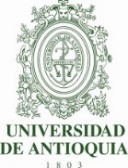 SOLICITUD DE TRAMITES DE BIENES Y SERVICIOSFACULTAD DE CIENCIAS EXACTAS Y NATURALES SOLICITUDSOLICITUDSOLICITUDSOLICITUDSOLICITUDNombre del Solicitante:Nombre del Solicitante:Centro de costos:Centro de costos:Fecha de solicitud:Nombre del proyecto o programa:Nombre del proyecto o programa:Nombre del proyecto o programa:Tipo de solicitud:Tipo de solicitud:Compra:    Importación:  Orden de Servicio:Compra:    Importación:  Orden de Servicio:DETALLE DEL TRAMITE SOLICITADODETALLE DEL TRAMITE SOLICITADODETALLE DEL TRAMITE SOLICITADODETALLE DEL TRAMITE SOLICITADODETALLE DEL TRAMITE SOLICITADODATOS DEL LUGAR DONDE SE ENTREGA EL PEDIDODATOS DEL LUGAR DONDE SE ENTREGA EL PEDIDODATOS DEL LUGAR DONDE SE ENTREGA EL PEDIDODATOS DEL LUGAR DONDE SE ENTREGA EL PEDIDODATOS DEL LUGAR DONDE SE ENTREGA EL PEDIDOLugar:Ubicación:Ubicación:Ubicación:Ubicación:Bloque N.º_______                  Piso N.º _________                   Puerta N.º______Bloque N.º_______                  Piso N.º _________                   Puerta N.º______Bloque N.º_______                  Piso N.º _________                   Puerta N.º______Bloque N.º_______                  Piso N.º _________                   Puerta N.º______Teléfono:Correo electrónico:Correo electrónico:Correo electrónico:Correo electrónico:USO EXCLUSIVO DEL CENTRO DE INVESTIGACIÓN POSGRADOS - CIENUSO EXCLUSIVO DEL CENTRO DE INVESTIGACIÓN POSGRADOS - CIENUSO EXCLUSIVO DEL CENTRO DE INVESTIGACIÓN POSGRADOS - CIENUSO EXCLUSIVO DEL CENTRO DE INVESTIGACIÓN POSGRADOS - CIENFecha solicitud:Código del proyecto:Disponibilidad en el rubro ($):Fecha finalización del proyecto:Vo. Bo. Presupuesto del Proyecto:Vo. Bo. Presupuesto del Proyecto:N.º del documento  Valor en $CENTRO DE INVESTIGACION POSGRADOS CIEN - TELEFONO: 2195612     -   EAMIL: fredy.arcila@udea.edu.coCENTRO DE INVESTIGACION POSGRADOS CIEN - TELEFONO: 2195612     -   EAMIL: fredy.arcila@udea.edu.coCENTRO DE INVESTIGACION POSGRADOS CIEN - TELEFONO: 2195612     -   EAMIL: fredy.arcila@udea.edu.coCENTRO DE INVESTIGACION POSGRADOS CIEN - TELEFONO: 2195612     -   EAMIL: fredy.arcila@udea.edu.co